Genetics Study GuideA female that is planning to become pregnant is concerned about her exposure to environmental mutagens which may have caused DNA mutations. In order for these mutations to become heritable, what types of cells must they affect?  Why?List 5 examples of inherited traits and 5 examples of acquired traitsHow many chromosomes do regular (somatic) cells contain?  How many chromosomes are found in sex cells (sperm and egg/ovum)?  Why do sex cells have this number of chromosomes?In fruit flies, straight wing is dominant over curly wing. What are the possible offspring of a homozygous or purebred straight winged fly and a curly winged fly?  (3 points)Blood types in humans are an example of traits controlled by ________PedigreeMultiple allelesOffspringOnly homozygous parents_____________ is one type of genetic engineering, where a normal allele is placed into a virus. A color blind testDown’s SyndromeGene therapyPolygenic inheritance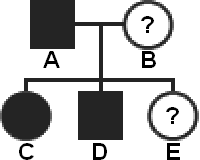 Albinism (lack of melanin that gives the skin color) in humans is caused by a recessive allele.   A normal couple has 4 children; 1 of the children is albino. What are the only possible genotypes of the parents?  ___________ X ____________ 